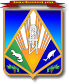 МУНИЦИПАЛЬНОЕ ОБРАЗОВАНИЕХАНТЫ-МАНСИЙСКИЙ РАЙОНХанты-Мансийский автономный округ – ЮграАДМИНИСТРАЦИЯ ХАНТЫ-МАНСИЙСКОГО РАЙОНАР А С П О Р Я Ж Е Н И Еот 08.11.2022                                                               			 № 1479-рг. Ханты-МансийскОб утверждении плана
мероприятий, посвященных
99-летию со дня образования
Ханты-Мансийского района,в 2022 годуВ связи с 99-летием со дня образования Ханты-Мансийского района:1. Утвердить план мероприятий, посвященных 99-летию со дня образования Ханты-Мансийского района, запланированных к проведению 
в 2022 году (далее – план), согласно приложению. 2. Ответственным исполнителям обеспечить выполнение плана.3. Опубликовать (обнародовать) настоящее распоряжение в газете «Наш район», в официальном сетевом издании «Наш район 
Ханты-Мансийский», разместить на официальном сайте администрации Ханты-Мансийского района.4. Контроль за выполнением распоряжения возложить
на заместителя главы Ханты-Мансийского района по социальным вопросам.Глава Ханты-Мансийского района 	                                              К.Р.МинулинПриложение к распоряжению администрацииХанты-Мансийского районаот 08.11.2022 № 1479-рПлан основных мероприятий, посвященных 99-летиюсо дня образования Ханты-Мансийского района,в 2022 году№ п/пНаименование мероприятияДата проведенияОтветственный исполнитель1.Книжная выставка «История в лицах»ноябрь 2022 годамуниципальное казенное учреждение
Ханты-Мансийского района «Централизованная библиотечная система»2.Интеллектуальная викторина «Мой район»ноябрь 2022 годасельский Дом Культуры с. Реполово(по согласованию)3.Познавательная программа «Ханты-Мансийский район на карте Югры»ноябрь 2022 годасельский Дом культуры с. Троица (по согласованию)4.Фотовыставка «Наша малая Родина»ноябрь 2022 годасельский клуб п. Пырьях(по согласованию)5.Музыкальный конкурс «Этюд»ноябрь 2022 годамуниципальное бюджетное образовательное учреждение дополнительного образованияХанты-Мансийского района «Детская музыкальная школа»6.Выставка декоративно – прикладного искусства «Северные просторы»ноябрь 2022 годамуниципальное учреждение культуры
«Культурно-спортивный комплекс Кышик»(по согласованию)7.Информационный час
«Ханты-Мансийский район – моя малая Родина»ноябрь 2022 годасельский Дом культуры п. Кирпичный (по согласованию)8.Интеллектуальная игра «Что? Где? Когда?»ноябрь 2022 годамуниципальное казенное учреждение культуры сельского поселения Согом «Сельский Дом культуры и досуга» (по согласованию)9.Интеллектуальный марафон «Мой дом – Югра»ноябрь 2022 годамуниципальное учреждение культуры «Сельский дом культуры и досуга» с. Нялинское(по согласованию)10.Познавательная программа 
«Здесь Родины моей начало»   ноябрь 2022 годасельский Дом культуры д. Ягурьях (по согласованию)11.Выставка творческих работ
«Материальная культура обских угров»ноябрь 2022 годасельский Дом Культуры с. Батово
  (по согласованию)12.Фотовыставка «Красота родного края»ноябрь 2022 годамуниципальное казенное учреждение культуры «Сельский Дом Культуры и Досуга сп Шапша  (по согласованию)13.Краеведческая игра «Село родное»  ноябрь 2022 годамуниципальное казенное учреждение культуры  «Сельский Дом Культуры и Досуга» п. Кедровый(по согласованию)14.Познавательная программа  «Просторы Югры»ноябрь 2022 годасельский Дом культуры д. Белогорье (по согласованию)15.Соревнование по волейболу ноябрь 2022 годамуниципальное казенное образовательное учреждение Ханты-Мансийского района
«СОШ д. Согом»(по согласованию),муниципальное казенное учреждение культуры сельского поселения Согом «Сельский Дом культуры и досуга»(по согласованию)16.Игровая программа
«Путешествие по Ханты-Мансийскому краю»  ноябрь 2022 годамуниципальное казенное учреждение культуры  «Сельский Дом Культуры и Досуга» п. Кедровый(по согласованию)17.Круглый стол «Район, в котором мы живем»ноябрь 2022 годамуниципальное бюджетное учреждение культуры  «Культурно досуговый центр «Геолог»
п. Горноправдинск(по согласованию)18.Концерт «Району посвящается…»ноябрь 2022 годасельские дома культуры Ханты-Мансийского района (по согласованию)19.Декада краеведения:конкурс рисунка и творческих работ «Достопримечательности поселка»;краеведческая игра «Путешествие»;мастер – класс «Куклы в костюмах ханты и манси»ноябрь – декабрь
2022 годамуниципальное бюджетное учреждение культуры «Библиотечная система Горноправдинск» сельского поселения Горноправдинск(по согласованию),муниципальное казенное учреждение
Ханты-Мансийского района «Централизованная библиотечная система»20.Образовательная сессия  «Социальное проектирование как условие развития территории малой Родины»декабрь 2022 годакомитет по образованию
 Ханты-Мансийского района21.Игровая программа «Я вырос здесь и край мне этот дорог»декабрь 2022 годасельский Дом Культуры с. Батово(по согласованию)22.Концерт «Сибирские напевы»декабрь 2022 годамуниципальное учреждение культуры
«Культурно-спортивный комплекс Кышик»(по согласованию)23.Соревнования по напольным национальным видам «Нюмас Юнт»декабрь 2022 годамуниципальное учреждение культуры
 «Культурно-спортивный комплекс Кышик»(по согласованию)24.Познавательная программа
«Мой любимый сердцу уголок»декабрь 2022 годамуниципальное учреждение культуры «Дружба»
п. Луговской (по согласованию)25.Игровая программа «Родной свой край – люби
и знай»декабрь 2022 годамуниципальное учреждение культуры
«Сельский дом культуры и досуга» с. Нялинское(по согласованию)26.Детская выставка рисунков «Югра глазами детей!»декабрь 2022 годамуниципальное казенное учреждение культуры «Сельский Дом Культуры и Досуга с. Цингалы»(по согласованию)27.Концерт «Музыкальное искусство детям»декабрь 2022 годамуниципальное бюджетное образовательное учреждение дополнительного образованияХанты-Мансийского района «Детская музыкальная школа»28.Ярмарка – распродажа сельскохозяйственной продукциидекабрь 2022 годамуниципальное казенное учреждение культуры «Сельский культурный комплекс с. Селиярово»(по согласованию)29.Мастер-класс по игре на национальных музыкальных инструментахдекабрь 2022 годамуниципальное казенное учреждение культуры «Сельский Дом Культуры и Досуга с.п. Шапша (по согласованию)30.Игровая программа «Югорские мотивы»декабрь 2022 годасельский клуб п. Пырьях
 (по согласованию)31.Презентация «Яркие традиции родного района!»декабрь 2022 годамуниципальное учреждение культуры
«Сельский дом культуры п. Красноленинский»(по согласованию)32.Фотоконкурс «Мой любимый уголок Югры» декабрь 2022 годамуниципальное учреждение культуры
«Сельский дом культуры и досуга» п. Выкатной(по согласованию)33.Позновательная программа «Игры народов Ханты»декабрь 2022 годамуниципальное учреждение культуры
«Культурно-досуговый центр «Гармония»
п. Сибирский(по согласованию)34.Концерт «Горды тобой, наш доблестный район»декабрь 2022 годамуниципальное казенное учреждение культуры  «Сельский культурный комплекс с. Селиярово» (по согласованию)35.Игровая программа «Наш край ни в чем не повторим» декабрь 2022 годамуниципальное учреждение культуры «Сельский дом культуры и досуга» п. Выкатной(по согласованию)36.Концерт «Мой край – Югра»декабрь 2022 годамуниципальное казенное учреждение культуры «Сельский Дом Культуры и Досуга с. Цингалы»(по согласованию)